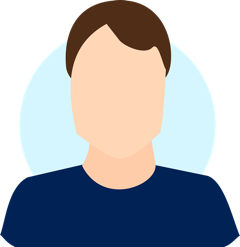 Fullt navn – jobbtittel 	Telefonnummer: +47 12 34 56 78E-post mail@mail.comdinhjemmeside.comProfil				   Skriv en profiltekst om deg selv. Inkluder: Profesjonell erfaring og prestasjoner. Legg også ved litt om din pedagogiske bakgrunn hvis det er relevant for prosjektet. Relevante personlige og sosiale egenskaper bør tilpasses kravene til jobben du søker.Beskriv hvordan du kan bidra til det oppgitte prosjektet. Nevn helst tidligere erfaringer med vellykket håndtering av samme type prosjekt / oppgaver.Lag seksjoner for å strukturere teksten og gjør det enkelt å lese. Hold profilteksten kort og konsekvent. Som en tommelfingerregel, bruk maks en halv side.Career				   [Forklar i detalj hvor du har jobbet, hva slags oppgaver du hadde og hvem du har vært ansvarlig for. Utarbeid dette i en kronologisk reggefølge, og start med jobben du hadde sist. Sett det opp som kulepunkter, slik at en får en bedre oversikt over arbeidsoppgavene dine.]Jobbtittel ved firma									      Fra måned, år – til måned, år [Kort tekst om dine ansvarsområder og oppnåelser] Dine primæroppgaver:Oppgave 1Oppgave 2Oppgave 3Oppgave 4Jobbtittel ved firma									            Fra måned, år – til måned, år [Kort tekst om dine ansvarsområder og oppnåelser] Dine primæroppgaver:Oppgave 1Oppgave 2Oppgave 3Oppgave 4Jobbtittel ved firma									            Fra måned, år – til måned, år  [Kort tekst om dine ansvarsområder og oppnåelser] Dine primæroppgaver:Oppgave 1Oppgave 2Oppgave 3Oppgave 4Jobbtittel ved firma									            Fra måned, år – til måned, år  [Kort tekst om dine ansvarsområder og oppnåelser] Dine primæroppgaver:Oppgave 1Oppgave 2Oppgave 3Oppgave 4Jobbtittel ved firma									            Fra måned, år – til måned, år [Kort tekst om dine ansvarsområder og oppnåelser] Dine primæroppgaver:Oppgave 1Oppgave 2Oppgave 3Oppgave 4Utdannelse/Kurs				    [Skriv ned utdannelsen du har, og kursene du har tatt. Start med udannelsen/kurset du tok sist][Utdannelse/kurs, utdanningssted/kursholder, nivå]			[År]Språk				    [Språk 1]		[Nivå][Språk 2]		[Nivå][Språk 3]		[Nivå][Språk 4]		[Nivå]Sertifiseringer				   [Skriv ned sertifiseringen din kronologisk][Sertifisering 1]												[År][Sertifisering 2]												[År][Sertifisering 3] 												[År][Sertifisering 4] 												[År]Selected references				    Prosjekterfaring				    [Skriv ned prosjekterfaringen du har – Start med det nyligste, eller prosjektet du har hatt mest innvirkning på]Periode:Fra - TilKlient:KlientnavnProsjektbeskrivelse[Kort tekst om ansvarsområder og resultater]Dine primæroppgaver:Oppgave 1Oppgave 2Oppgave 3Oppgave 4Rolle[din rolle]Teknologi[Teknologien som ble benyttet under prosjektet]Periode:Fra - TilKlient:KlientnavnProsjektbeskrivelse[Kort tekst om ansvarsområder og resultater]Dine primæroppgaver:Oppgave 1Oppgave 2Oppgave 3Oppgave 4Rolle[din rolle]Teknologi[Teknologien som ble benyttet under prosjektet]Periode:Fra - TilKlient:KlientnavnProsjektbeskrivelse[Kort tekst om ansvarsområder og resultater]Dine primæroppgaver:Oppgave 1Oppgave 2Oppgave 3Oppgave 4Rolle[din rolle]Teknologi[Teknologien som ble benyttet under prosjektet]Periode:Fra - TilKlient:KlientnavnProsjektbeskrivelse[Kort tekst om ansvarsområder og resultater]Dine primæroppgaver:Oppgave 1Oppgave 2Oppgave 3Oppgave 4Rolle[din rolle]Teknologi[Teknologien som ble benyttet under prosjektet]